Shape poetry by a student with additional learning needs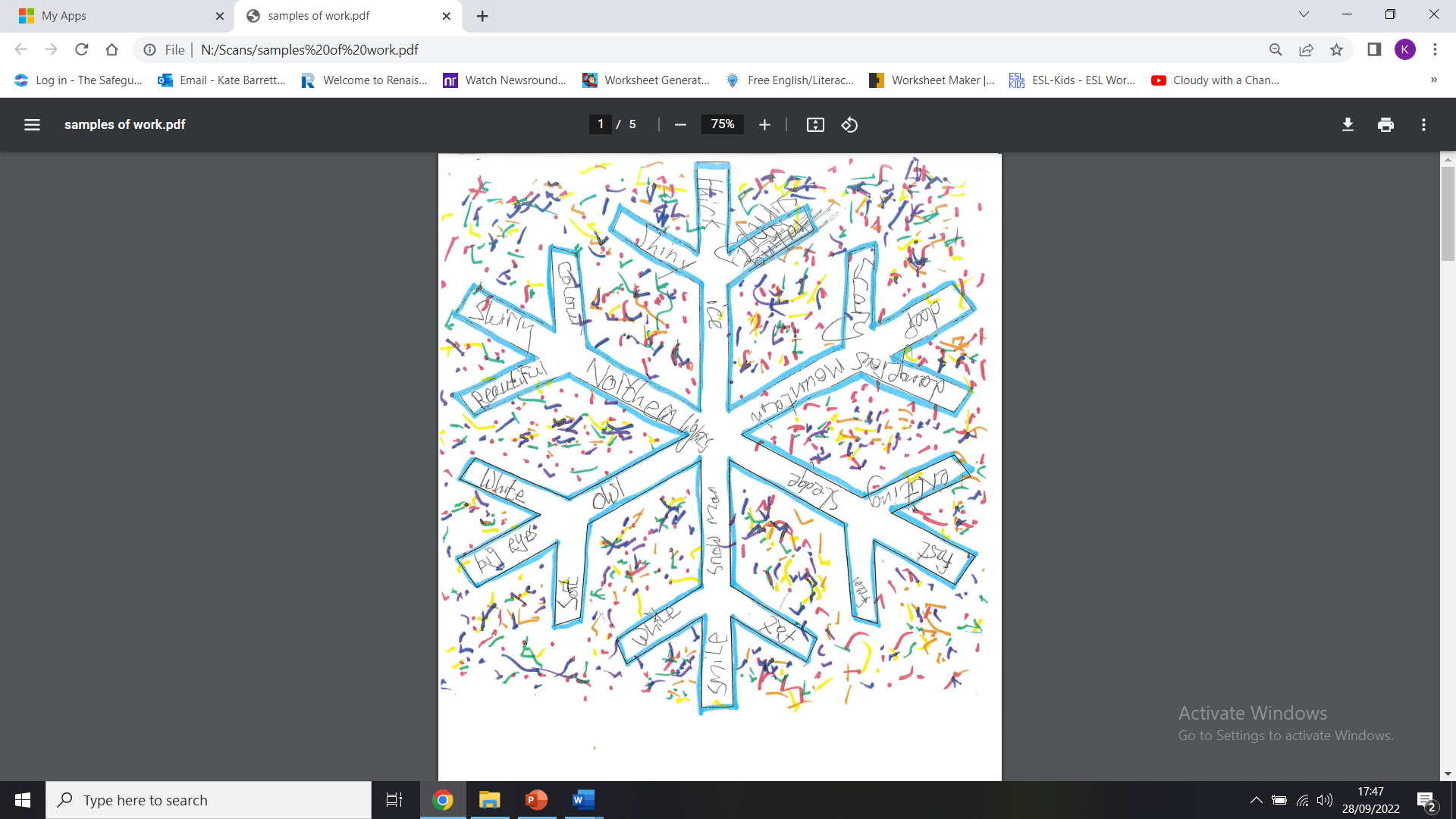 